22 февраля 2018 года в 17.00 на базе Центра Народного творчества прошло тематическое мероприятие для молодежи ко дню защитника отечества "Боец". В мероприятии приняли участие учащиеся СОШ № 1,2,3,5 и Щербиновского индустриального техникума. Ребята показали свои навыки и таланты. Мероприятие прошло на позитивном уровне.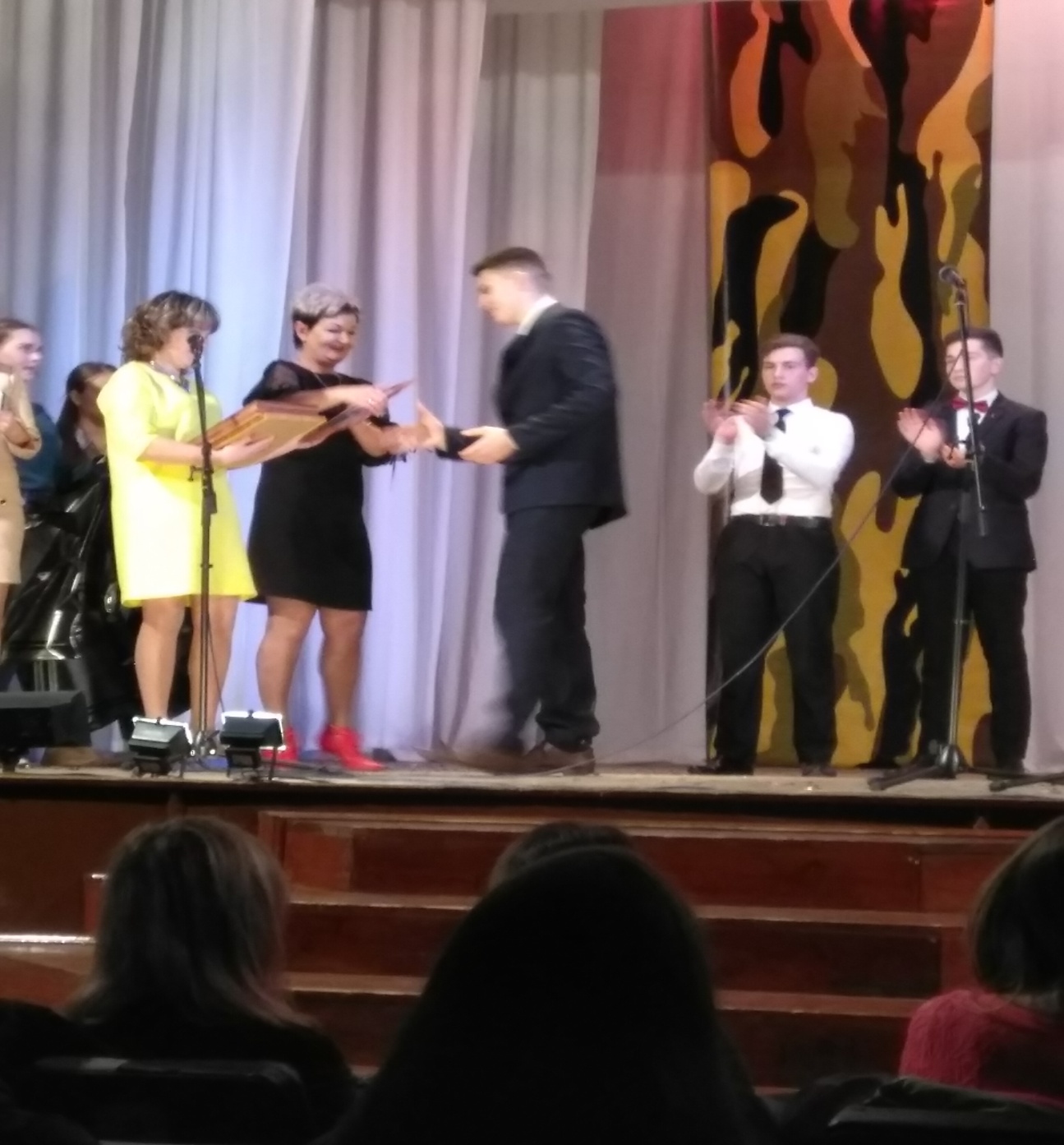 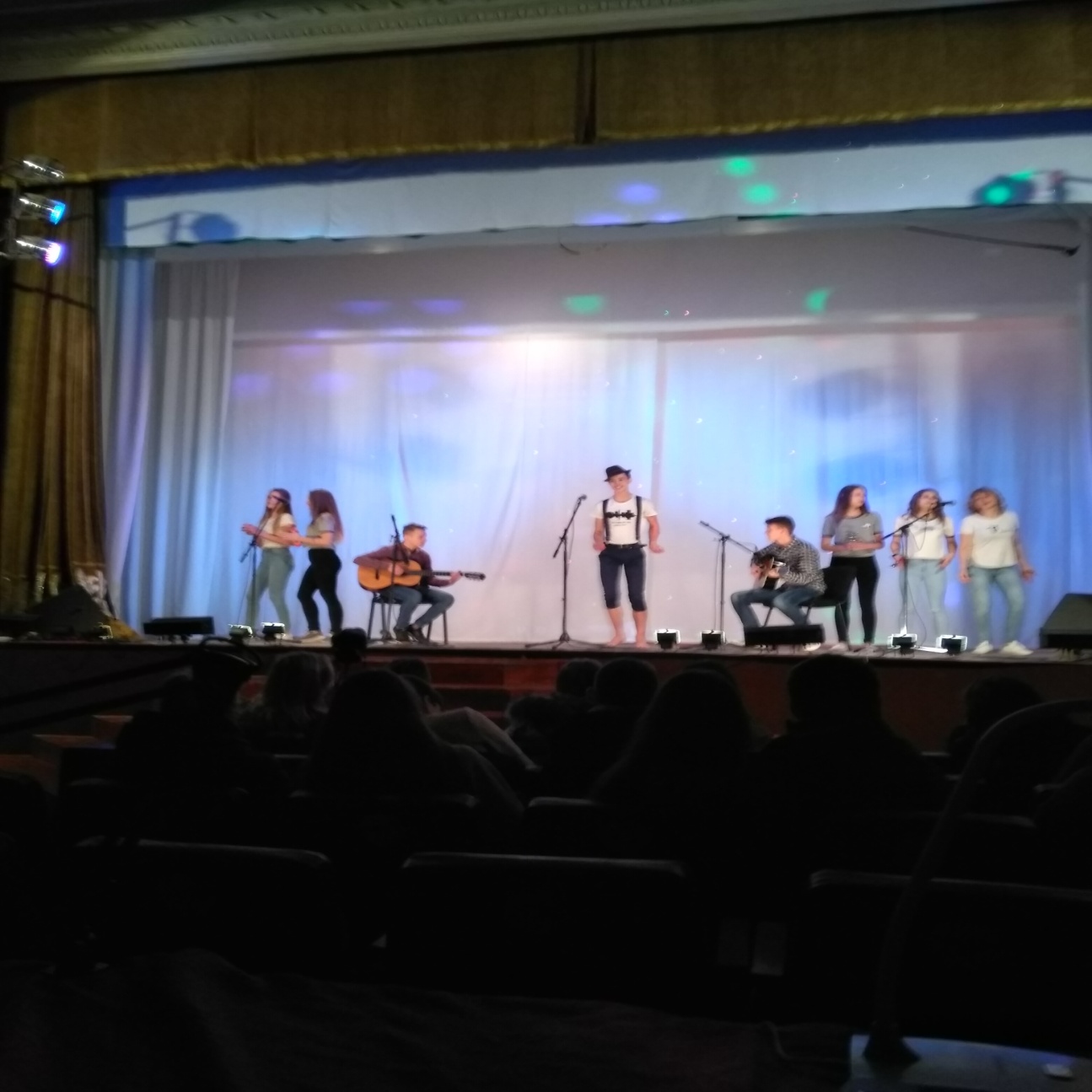 